.Intro:  16 count(1-8)                SIDE TOE STRUTS X 2, ROCK & CROSS(9-16)              ¾ TURN MAMBO FORWARD, SHUFFLE BACK, MAMBO BACK(17-24)	L LOCK TOUCH, TAP, TAP, TAP, SIDE TOGETHER ¼ TURN X 2Restart here during wall 5 & 8(25-32)	ROCK FORWARD, SIDE MAMBO STEPS, HIP ROLLSTART AGAINRESTARTS:   On wall 5 (facing 12.00). Dance 24 count and restart facing 9.00On wall 8 (facing 3.00).  Dance 24 count and restart facing 12.00ENDING:       Dance end on 10th wall (facing 9.00). Do only the first 8 count.On count 7&8,  Rock L to left, turn ¼ right (to face front) Step R forward,  Cross L over right and pose!!Do The Cha Cha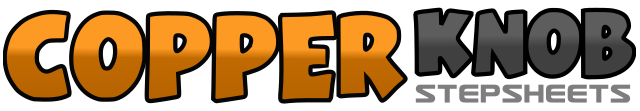 .......Count:32Wall:4Level:Improver.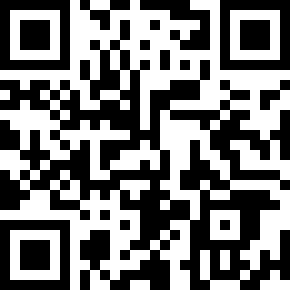 Choreographer:Joyce Nicholas (MY) - May 2010Joyce Nicholas (MY) - May 2010Joyce Nicholas (MY) - May 2010Joyce Nicholas (MY) - May 2010Joyce Nicholas (MY) - May 2010.Music:Do the Cha Cha Cha - Alex Swings Oscar Sings!Do the Cha Cha Cha - Alex Swings Oscar Sings!Do the Cha Cha Cha - Alex Swings Oscar Sings!Do the Cha Cha Cha - Alex Swings Oscar Sings!Do the Cha Cha Cha - Alex Swings Oscar Sings!........1&Touch R toes to right, drop R heel2&Touch L toes across right, drop L heel3&4Rock R to right, recover onto L, cross R over left5&Touch L toes to left, drop L heel6&Touch R toes across left, drop R heel7&8Rock L to left, recover onto R, cross L over right1-2Make ¼ turn left, step R back, make ½ turn left stepping L forward3&4Rock fwd R, rock back on L, step back on R5&6Step back on L, close R beside left, step back on L7&8Rock back on R, rock fwd on L, Step forward on R1&2&Step fwd on L to slightly left diagonal, lock R behind left, step fwd on L to Slightly L diagonal, touch R beside left3&4Tap R to right side (further away), tap R to right (nearer), tap R beside left5&6Step R to right, step L beside right, make ¼ turn left, step R back7&8Step L to left, step R beside left, make ¼ turn left, step L fwd1-2Rock R fwd, recover onto L3&4Rock R to right side, recover onto L, step R beside left5&6Rock L to left side, recover onto R, step L beside right7-8Roll hip R to L (clockwise) in 2 count